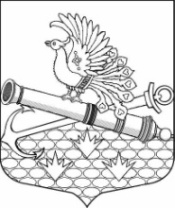 МЕСТНАЯ АДМИНИСТРАЦИЯМУНИЦИПАЛЬНОГО ОБРАЗОВАНИЯ МУНИЦИПАЛЬНЫЙ ОКРУГ ОБУХОВСКИЙКомиссия по осуществлению внутреннего муниципального финансового контроля                           МА МО МО ОбуховскийРезультаты проведения проверки22 июля 2021 г.                                                                                                         г. Санкт-ПетербургКомиссией по осуществлению внутреннего муниципального финансового контроля проведена проверка сведений о ходе исполнения местного бюджета МО МО Обуховский          за 1 полугодие 2021 года.Проверка проводилась в соответствии с планом на 2021 год утвержденным главой Местной администрации МО МО Обуховский Кудровским И.О.Проверка проводилась в соответствии с действующими законодательными и нормативными правовыми актами органов местного самоуправления МО МО Обуховский.Проверкой установлено:1. Бюджет Муниципального образования муниципальный округ Обуховский                       (далее – местный бюджет) на 2021 год утвержден Решением Муниципального совета муниципального образования муниципальный округ Обуховский от 09.12.2020 № 41-2020/6       (с изменениями от 27.01.2021 №3-2021/6, от 06.04.2021 № 9-2021/6, от 23.06.2021 от 21-2021/6)   и составил: -по доходам 113 561,5 тыс. рублей;-по расходам 153 315,4 тыс. рублей.-дефицит бюджета 39 753,9 тыс. рублей.Исполнение местного бюджета за 1 полугодие 2021 года составило:-по доходам 54 890,4 тыс. рублей или 48,3% от запланированных на 2021 год;-по расходам 53 370,4 тыс. рублей или 34,8% от запланированных на год.2. Сведения о ходе исполнении местного бюджета за 1 полугодие 2021 года представлены     в комиссию по осуществлению внутреннего муниципального финансового контроля 16 июля 2021 года.3. Исполнение местного бюджета за 1 полугодие 2021 года осуществлялось с соблюдением нормативов установленных Законом Санкт-Петербурга от 26.11.2020 N 549-114 "О бюджете Санкт-Петербурга на 2021 год и на плановый период 2022 и 2023 годов"
(Принят Законодательным Собранием Санкт-Петербурга 25 ноября 2020 года).4. Нормативы предоставления муниципальных услуг, в области опеки и попечительства, установленные Законом Санкт-Петербурга от 26.11.2020 N 549-114 "О бюджете                  Санкт-Петербурга на 2021 год и на плановый период 2022 и 2023 годов"
(Принят Законодательным Собранием Санкт-Петербурга 25 ноября 2020 года) соблюдаются.5. За 1 полугодие 2021 года в доходной части местного бюджета сумма поступлений                  по разделу «Налоги на прибыль, доходы» составила 50,2%, по разделу «Доходы от оказания платных услуг и компенсации затрат государства» 15,8%, по разделу «Штрафы, санкции, возмещение ущерба» составила 4,18%, по разделу «Безвозмездные поступления от других бюджетов бюджетной системы Российской Федерации» 51,0% от запланированных на 2021 год.6. За 1 полугодие 2021 года исполнение функциональных статей расходов сложилось следующим образом: по статье «Функционирование высшего должностного лица субъекта Российской Федерации и муниципального образования» расходы исполнены на                               679,7 тыс. рублей или 49,2% от запланированных на 2021 год, по статье «Функционирование законодательных (представительных) органов государственной власти и представительных органов муниципальных образований» расходы исполнены на 3 561,9 тыс. рублей или 44,1%, по статье «Функционирование Правительства Российской Федерации, высших исполнительных органов государственной власти субъектов Российской Федерации, местных администраций» расходы исполнены на 9 513,3 тыс. рублей или на 46,7%, по статье «Обеспечение проведения выборов и референдумов» расходы исполнены на 261,2 тыс. рублей или на 99,3%, по статье «Другие общегосударственные вопросы» расходы исполнены на 32,0 тыс. рублей или на 7,0%, по статье «Защита населения и территории от чрезвычайных ситуаций природного                              и техногенного характера, пожарная безопасность» расходы исполнены на 38,6 тыс. рублей или на 34,2%, по статье «Общеэкономические вопросы» расходы исполнены на 197,4 тыс. рублей или на 72,3%, по статье «Благоустройство» расходы исполнены на 15 507,9 тыс. рублей              (18,5% от запланированных на 2021 год), по статье «Другие вопросы в области охраны окружающей среды» расходы исполнены на 210,0 тыс. рублей или 100,0%, по статье  «Профессиональная подготовка, переподготовка и повышение квалификации» расходы исполнены на 20,0 тыс. рублей (20,0% от запланированных на 2021 год), по статье «Молодежная политика» расходы исполнены на 131,7 тыс. рублей или на 15,7%                                от запланированных, по статье «Другие вопросы в области образования» на 1 263,8 тыс. рублей или на 92,8%, по статье «Культура» на 14 047,7 тыс. рублей или 71,9%, по статье «Пенсионное обеспечение» расходы исполнены на 378,5 тыс. рублей или на 49,9%, по статье «Социальное обеспечение населения» расходы исполнены на 332,4 тыс. рублей или на 39,4%,  по статье «Охрана семьи и детства» на 5 854,2 тыс. рублей или 49,6%, по статье «Массовый спорт» расходы исполнены на 1 036,8 тыс. рублей или на 100,0%, по статье «Периодическая печать              и издательства» на 303,2 тыс. рублей или 39,0%.7. Конкурсные процедуры по определению поставщика (подрядчика, исполнителя) проводились в соответствии с Федеральным законодательством о закупках без нарушений.За 1 полугодие 2021 года проведено:- по результатам электронного аукциона заключено 5 муниципальных контрактов на общую сумму 57 139,5 тыс. рублей;- по результатам открытого конкурса заключено 3 муниципальных контракта на сумму 13 343,2 тыс. рублей.Сумма заключенных муниципальных контрактов по результатам осуществления закупок товаров, работ, услуг для обеспечения муниципальных нужд у единственного поставщика за                 1 полугодие 2021 года составила 14 024,0 тыс. рублей. Заключение:Нарушений БК РФ и Положения «О бюджетном процессе в муниципальном образовании муниципальный округ Обуховский» по осуществлению внутреннего муниципального финансового контроля в ходе исполнения местного бюджета не выявлено.Председатель комиссии                                                                                          И.Р. МогильницкийСекретать комиссии                                                                                                          Е.А. Светлова Члены комиссии:                                                                                                           Т.А. Домнина                                                                                                                                          А.В. Дмитриева                                                                                                                                          В.Г. Ковалев                                                                                                                                          Т.А. Николаева